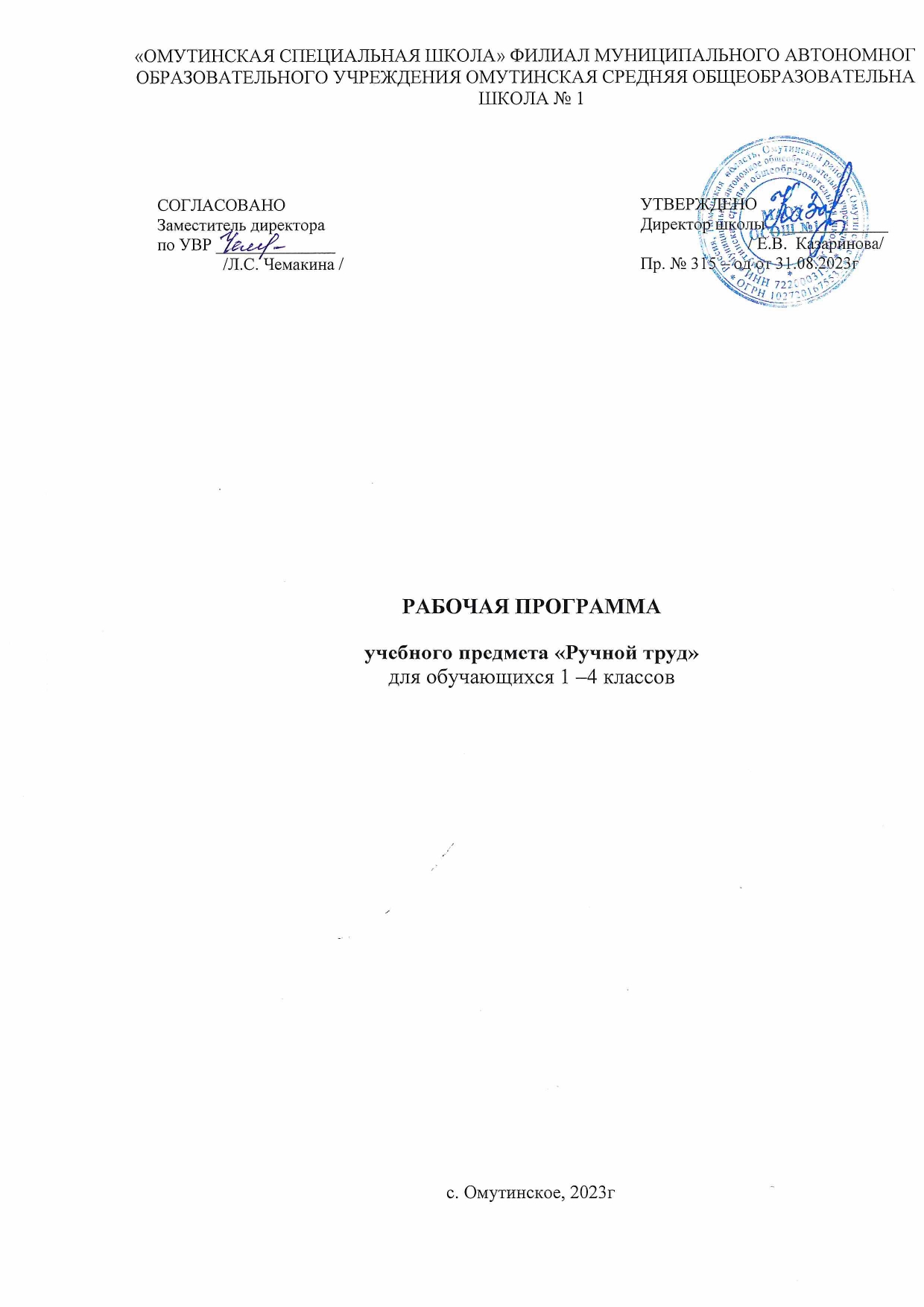 Планируемые результаты изучения предмета «Трудовое обучения (Ручной труд)».Личностные учебные действия: – осознание себя как ученика, заинтересованного посещением школы, обучением, занятиями, как члена семьи, одноклассника, друга; – способность к осмыслению социального окружения, своего места в нем, принятие соответствующих возрасту ценностей и социальных ролей; – положительное отношение к окружающей действительности, готовность к организации взаимодействия с ней и эстетическому ее восприятию; – самостоятельность в выполнении учебных заданий, поручений, договоренностей; – понимание личной ответственности за свои поступки на основе представлений об этических нормах и правилах поведения в современном обществе.Метапредметные результаты Коммуникативные учебные действия: – умение вступать в контакт и работать в коллективе (учитель – ученик, ученик – ученик, ученик – класс, учитель – класс); – умение использовать принятые ритуалы социального взаимодействия с одноклассниками и учителем; – умение обращаться за помощью и принимать помощь; – умение слушать и понимать инструкцию к учебному заданию в разных видах деятельности и быту; – умение сотрудничать со взрослыми и сверстниками в разных социальных ситуациях; – умение доброжелательно относиться, сопереживать, конструктивно взаимодействовать с людьми.Регулятивные учебные действия: – умение адекватно соблюдать ритуалы школьного поведения (поднимать руку, вставать и выходить из-за парты и т.д.); – умение принимать цели и произвольно включаться в деятельность, следовать предложенному плану и работать в общем темпе; – умение активно участвовать в деятельности, контролировать и оценивать свои действия и действия одноклассников; – умение соотносить свои действия и их результаты с заданными образцами, принимать оценку деятельности, оценивать её с учётом предложенных критериев, корректировать свою деятельность с учетом выявленных недочётов. Познавательные учебные действия:– умение выделять существенные, общие и отличительные свойства предметов; – умение делать простейшие обобщения, сравнивать, классифицировать на наглядном материале; – умение наблюдать; умение работать с информацией (понимать изображение, текст, устное высказывание, элементарное схематическое изображение, таблицу, предъявленные на бумажных и электронных и других носителях). Предметным результатом изучения курса «Ручной труд» являются: - умение самостоятельно ориентировка в задании; -умение самостоятельно сравнивать образец с натуральным объектом, чучелом, игрушкой;-умение составлять плана работы самостоятельно и по вопросам учителя;-умение подбирать материалы и инструменты  для работы вначале с помощью учителя, а затем самостоятельно; -умение выполнять изделия с помощью учителя и самостоятельно;-умение придерживаться плана при выполнении изделия. Осуществлять необходимые контрольные действия;-умение делать отчет о последовательности изготовления изделия, о технологии изготовления отдельных частей изделия по вопросам  учителя с употреблением в речи технических терминов;-умение делать анализ своего изделия и изделия товарища; -умение  ориентироваться при выполнении плоскостных и объемных работ, правильно располагать детали, соблюдать пропорции; 
- употреблять в речи слова, обозначающие пространственные признаки предметов и пространственные отношения предметов.Содержание предмета 1 класс       В 1 классе предусмотрены следующие виды труда:
      работа с  пластилином 
      работа с природными материалами 
      работа с бумагой  
      работа с текстильными материалами  ВВОДНОЕ ЗАНЯТИЕ  Беседа о труде и профессиях. Ознакомление учащихся с особенностями урока труда. Требования к поведению учащихся во время урока труда. Правильная рабочая поза и соблюдение порядка на рабочем месте. Аккуратное и бережное обращение с материалами и инструментами. Соблюдение техники безопасности и санитарно-гигиенических требований. Выявление знаний и умений учащихся.РАБОТА С ПЛАСТИЛИНОМ Изучение технических сведений по пластилину: свойства: холодный пластилин — твердый, теплый пластилин — мягкий и вязкий, цвет: красный, синий, желтый, оранжевый, зеленый, коричневый, черный, белый, применение и назначение выполненных изделий. Способы подготовки пластического материала к работе: подогрев и разминание пластилина. Инструменты, применяемые при лепке, их названия и назначение. Виды лепки: на плоскости (рельеф) и круглая (скульптура). Организация рабочего места и соблюдение санитарно-гигиенических требований при лепке. Понятие о расположении предметов на подставке в определенной последовательности. Знакомство с разнообразными приемами лепки: раскатывание пластилина в ладонях и на подкладной доске (столбики), скатывание кругообразными движениями в ладонях (шар), вдавливание на поверхности шара (яблоко), скатывание кругообразными движениями шара и раскатывание в ладонях до овальной формы. Лепка двумя способами: вылепливание из целого куска и составление из двух половинок шара. Скатывание и расплющивание, вытягивание одного конца столбика и боковины шара, соединение плоских деталей с объемными, соединение деталей примазыванием. Выполнение заготовок для букв и цифр. Применение в работе инструментов для резания материала, зачистки изделий и обработки деталей фигуры. Закрепление деталей на подставке. Использование цвета пластилина в макете. Рациональное использование случайных материалов (ветки, бумага, картон).РАБОТА С ПРИРОДНЫМИ МАТЕРИАЛАМИ  Изучение элементарных понятий о природных материалах, их свойствах: цвет, форма, величина, хрупкость засушенных листьев и цветов. Соединение пластилина с природным материалом различными способами. Сбор, хранение природных материалов. Сочетание цветов пластилина и природного материала. Ознакомление с натуральными объектами. Инструмент (ножницы). Организация рабочего места при работе с природным материалом, соблюдение санитарно-гигиенических требований, правила безопасной работы с режущими инструментами. Рациональное использование пластилина и природного материала и дополнительных материалов для оформления макета. Соединение пластилина с природным материалом способами примазывания, вкалывания деталей из природного материала в пластилин. Соединение отдельных деталей с помощью пластилина. Прикрепление засушенных листьев и цветов на подложку полосками гуммированной бумаги. Составление простейших композиций из листьев и цветов. Расположение деталей на подставке. Оформление макетов изготовленными изделиями с созданием игровой ситуации.РАБОТА С БУМАГОЙ  Изучение технических сведений: свойства бумаги: сгибается, мнется, разрывается, впитывает влагу, теряя при этом прочность, режется. Различение бумаги по толщине, элементарные понятия о назначении некоторых сортов бумаги (газетная, писчая, бумага для рисования, папиросная, оберточная, цветная). Основные и дополнительные цвета бумаги. Инструменты для работы с бумагой: ножницы, карандаш, гладилка, шаблон, мерочка. Клеящие составы: клейстер, канцелярский клей, клей ПВА. Кисточка. Ознакомление с оттенками цветов бумаги. Сочетание цветов бумаги, понятие об аппликации, правила составления аппликации. Понятие о геометрическом и растительном орнаментах. Правила составления растительного орнамента. Организация рабочего места. Правила безопасной работы с клеем и режущими инструментами. Соблюдение санитарно-гигиенических требований при работе с бумагой. Знакомство с приемами работы при работе с бумагой: складывание с угла на угол и по средней линии, разглаживание гладилкой от центра к краям, разрывание бумаги по сгибу. Хватка инструмента. Синхронность работы обеих рук: правая рука с ножницами — режет, левая — подает. Приемы резания ножницами по прямым и кривым линиям, скругление углов квадрата и прямоугольника. Обводка по шаблону, разметка бумаги с помощью мерочки. Смазывание поверхности бумаги клеем с помощью кисти. Рациональное использование материала (экономная разметка, использование остатков материала для дальнейшей работы). Симметричное вырезывание. Размещение на листе бумаги элементов аппликации. Смазывание деталей аппликации клеем и наклеивание их.РАБОТА С НИТКАМИ  Изучение технических сведений: свойства, особенности и применение ниток. Инструменты для работы с нитками, их назначение и хранение. Сочетание цвета ниток и карандаша для раскраски контура. Организация рабочего места. Правила безопасной работы. Соблюдение санитарно-гигиенических требований при работе с нитками. Приемы работы с нитками: связывание ниток и завязывание бантиком, петлей. Приемы витья шнурка. Правильная хватка инструментов, пользование наперстком. Приемы вдевания нитки в иглу и закрепление нитки повторением двух-трех стежков на одном месте. Шитье по проколам приемом «игла вверх-вниз» по намеченным линиям.Содержание предмета 2 классПервое полугодие      Работа с проволокой Практические работы. Накручивание пружинки на стержень. Выполнение стилизованной фигурки «пружиного» человечка. Плетение браслета, брелока, кольца, заколки путём обвязывания основы. Технические сведения. Искусство плетения. Его история и значение в бытовой, художественной деятельности человека. Материалы для плетения. Необходимые свойства. Подбор проволоки по цвету, размеру. Приёмы работы. Узловое плетение. Начало и завершение работы. Работа с природными материалами Экскурсия в природу, сбор природных материалов. Практические работы. Игрушки, выполненные из скорлупы грецких орехов и других материалов: гриб, кораблик, рыбка. Наклеивание на подложку засушенных листьев и цветов. Составление композиции по собственному или предложенному учителем эскизу. Выполнение стилизованных фигурок животных из персиковых косточек с применением пластилина. Игра «Зоопарк». Технические сведения. Названия используемых природных материалов, их свойства. Определение формы деталей их соотнесение с формой деталей реального объекта. Понятие «эскиз». Использование эскизов в деятельности людей. Особенности наклеивания засушенных листьев и цветов на бумагу. Приёмы работы. Подбор деталей для игрушки. Подбор природных материалов для композиции. Последовательное наклеивание деталей композиции. Высушивание под прессом. Работа с металлоконструктором Практические работы. Соединение 3-4 деталей в контуры геометрических фигур: треугольник, квадрат, прямоугольник. Сборка лопатки, лесенки, сборка контура домика из 6 деталей. Выполнение задания с опорой на образец поделки натуральный предмет. Разработка изделия. 	Технические сведения. Ознакомление с наборами конструкторов. Детали конструктора: плато, планки, скобы, винты, гайки. Инструменты: ключ, отвёртка. Правила безопасной работы. Приёмы работы. Завинчивание гайки рукой, ключом. Подбор планок по количеству отверстий. Соединение деталей винтами и гайками. Правильная хватка инструментов. Работа с бумагой Практические работы. Изготовление ёлочных игрушек. Игрушки «Солнышко» из 9 деталей. Фонарик-витраж из 3 деталей. «Цыпленок» из колец. Гирлянды из одной и из двух полосок, цепи. Вырезание снежинок. Сложные объёмные гирлянды, выполненные из заготовок в форме круга. Выполнение игрушек приёмом щелевого соединения.	Технические сведения. Правила безопасной работы при резании. Перекладывание полосок при выполнении гирлянды. Надрезание деталей игрушек по разметке.Второе полугодие Комбинированные работы      Экскурсия в природу, сбор природных материаловПрактические работы. Изготовление декоративных  вазочек с использованием пластилина и семян арбуза. Составление  декоративных букетов: композиции из сухих веток, листьев, цветов. Выполнение сувенира сложной формы « Буратино » ) на подставке с использованием шишки.  желудей, бумаги. Крепление деталей с применением шила. Технические сведения. Приёмы обмазывания  пластилином. Ритмичность узора при выполнении декоративных ваз. Вертикальный ритм. Сложные ритмические композиции. Элементарные правила составления букетов. Понятие о пропорциях фигуры человека. Использование шила при работе с природным материалом. Правила безопасной работы с шилом. Использование приспособлений. Организация рабочего места. Приёмы работы. Заготовка и накладывание полосок из  пластилина на основу, их размазывание. Отбор материала для отделки вазы. Отмеривание проволоки по мерке, заготовка отрезков. Крепление деталей при помощи штырьков, клея. Хватка шила. Прокалывание отверстий. Работа с бумагой Практические работы. Плетение ковриков из полосок бумаги. Выполнение салфетки, закладки с плетением  полосок бумаги сквозь прорези в основе. Плетение корзинки, челнока (лодочки) из полосок бумаги. Технические сведения. Различные виды плетения. Последовательность перепускания перепускания полосок. Подбор цвета при выполнении ковриков. Начало и завершение работы. Приёмы работы. Закрепление полосок бумаги на основе.Работа с металлоконструктором Практические работы. Изготовление моделей весов, карусели, подъёмного крана, тележки, велосипеда. Технические сведения. Жесткое крепление деталей. Свободное крепление деталей. Группировка деталей на рабочем столе в соответствии с последовательностью их использования. Основные признаки натурального предмета, моделируемые в поделке. Приёмы работы. Подсчёт отверстий для определения середины детали. Учёт симметричности при закреплении деталей. Работа с бумагой и картоном.     Практические работы. Выполнение объёмных поделок из заготовки, состоящей из двух деталей. Стаканчик с квадратным основанием. Домик со ставнями и дверью. Опора на образец, рисунок, предметную карту. Изготовление игрушки «Кукла с гардеробом». Использование шаблона для получения фигуры куклы из тонкого картона. Самостоятельный выбор моделей одежды. Выполнение изделий из цветной бумаги, отделка аппликацией. Технические сведения. Применение и назначение картона. Свойства и особенности картона: ломается на сгибе, режется, впитывает влагу, более прочный, чем бумага. Толщина, цвет картона. Элементарные сведения о короблении картона. Понятие о комплекте одежды, фасоне. Приёмы работы. Разметка по шаблону. Смазывание клеем поверхности бумаги при склеивании картона. Содержание предмета3 классРабота с природными материалами. Содержание учебного материала для данного вида работы направлено на закрепление познавательных сведений об уже знакомых детям природных материалах (сухие листья, трава, цветы, шишки, жёлуди, скорлупа грецких орехов и др.), их свойствах, правилах заготовки; на совершенствование практических умений и навыков использования природных материалов при создании аппликаций и многодетальных объёмных изделий с применением специальных инструментов, приспособлений и материалов (шило, палочки с заострёнными концами, пластилин, клей).Объекты труда: аппликация из листьев «Птица», аппликации из скорлупы грецких орехов «Воробьи на ветках» и «Рыбки», объёмные изделия «Птица», «Паук» и др.Работа с бумагой и картоном. Содержание программного материала по этому виду труда позволяет закреплять знания школьников об уже известных им сортах бумаги (бумага для печати, письма, рисования, гигиеническая) и знакомить с новыми (наждачная бумага), расширять представления о назначении и применении бумаги, видах работы с бумагой (аппликация, объёмное конструирование) и технологических операциях (разметка заготовки, выделение детали из заготовки, формообразование и сборка изделия, отделка деталей изделия).Объекты труда: аппликации, ёлочные игрушки, гирлянды, карнавальные полумаски, карнавальные головные уборы (шапочка, кокошник, шлем), складная доска для настольной игры, рамка для фотографии, открытые коробки и др.Работа с текстильными материалами. Знания и умения детей по данному виду труда углубляются за счёт включения в учебный материал познавательных сведений о новых видах ручных стежков и строчек (строчки прямого и косого стежка и их варианты), составления простейших рисунков по образцам и вышивания по линиям рисунка.Объекты труда: закладки, прихватки.Работа с древесиной. Содержание нового для третьеклассников вида работы направлено на ознакомление их с назначением и применением древесины. Элементарные теоретические сведения позволят детям усвоить понятия «дерево» и «древесина». Выполняя задания, школьники познакомятся с простейшими способами обработки древесины (зачистка, шлифовка) ручными инструментами и приспособлениями (напильник, наждачная бумага).Объекты труда: опорный колышек для цветов, аппликация из опилок.Работа с проволокой. Содержание нового для школьников вида работы состоит в ознакомлении их с назначением и применением проволоки. Элементарные теоретические сведения позволят сформировать у детей представление о видах проволоки (медная, алюминиевая, стальная), её свойствах (сгибается, ломается, отрезается кусачками; толстая и тонкая, мягкая и жёсткая) и приёмах работы с ней (сгибание волной, в кольцо, в спираль, намотка на карандаш, сгибание под прямым углом плоскогубцами).Объекты труда: паук, буквы.Работа с металлоконструктором. Содержание нового для третьеклассников вида работы подготавливает их к переходу на профессиональное обучение и направлено на ознакомление их с профессией слесаря. Работая с набором «Металлический конструктор», школьники овладевают рядом сборочных операций (подбор планок по количеству отверстий, соединение деталей винтами и гайками, завинчивание и отвинчивание гаек пальцами и инструментами).Объекты труда: треугольник и квадрат из деталей металлоконструктора.Содержание учебного материала в третьем классе включает в себя информационно-познавательный компонент и практическую преобразующую деятельность учащихся, направленные на расширение и закрепление круга знаний и умений, приобретённых в первом и во втором классах и способствующих выработке устойчивых положительных навыков и привычек.Содержание предмета4 классРабота с бумагой и картоном.Проверка знаний о бумаге. Совершение умений дифференцировать и объединять в группы материалы. Инструменты и приспособления. Повторение видов работы с бумагой. Выявление знаний о подготовке рабочего места к работе с бумагой. Формирование умения устанавливать логическую последовательность изготовления поделки, определять приемы работы и инструменты, нужные для их выполнения.Технические сведения: сорта картона и бумаги, применяемые для оформительских работ; применение других материалов в сочетании с картоном и бумагой (нитки, тесьма, материалоотходы – поролон, обрезки кожи, фольги и др.); организация рабочего места и санитарно-гигиенические требования при работе с бумагой, картоном и другими материалами; правила безопасной работы.Работа с тканью.Сведения о ткани и нитках. Получение ткани и её применение. Умение различать стороны ткани. Ткачество. Долевая и поперечная нити, Полотняное переплетение. Виды ниток. Способы закрепления ниток в начале и в конце работы. Технические сведения. Применение тканей. Краткие сведения о получении нитей и ткани. Нити основы и нити утка. Самое простое переплетение нитей в ткани — полотняное. Ознакомление с другими видами переплетений. Анализ демонстрационного макета и раздаточных образцов тканей полотняного переплетения. Устройство и правила безопасной работы с ножницами. Цвета тканей и ниток. Швейная игла. Ее назначение и устройство. Правила безопасной работы при ручном шитье. Подбор и применение наперстков. Украшающий стежок «через край», правила его выполнения. Виды возможного брака и меры его устранения.Работа с различными материалами.Работа с металлом. Изделия из проволоки.Технические сведения. Стальная, алюминиевая, медная проволока. Применение проволоки и различия свойств проволоки из разных металлов. Миллиметр — основная мера длины в слесарном и столярном деле. Устройство измерительной линейки. Кусачки, острогубцы, плоскогубцы, круглогубцы. Их устройство, применение и правила безопасности при работе с проволокой.Практические работы. Отмеривание заготовок из проволоки по заданным размерам. Изгибание мягкой проволоки в руках по рисунку. Навивание спирали на оправке. Откусывание колец для цепочки. Соединение колец в цепочку.Правила безопасной работы. Организация рабочего места, соблюдение санитарно-гигиенических требований при работе с проволокой. Приёмы работы. Правильная хватка инструмента. Ремонтные работы.Технические сведения. Виды ремонта. Сведения о пуговицах. Способы пришивания пуговиц. Практические работы: Изготовление вешалки. Соединение вешалки с изделием. Стачивание распоровшегося шва. Ручные швейные работы. Соединение деталей из ткани строчкой петлеобразного стежка.Практические работы. Определение места оторванной пуговицы. Пришивание пуговиц с образованием стойки. Закрепление нитки. Разметка линий сгибов на заготовке для вешалки. Загиб и наметывание. Прошивание вешалки стачным швом. Пришивание вешалки к одежде. Стачивание распоровшихся швов одежды ручным стачным швом.Картонажно-переплётные работы. Переплёт. Знакомство с производством книг. Практические работы. Ремонт книг.Тематическое планирование  1 классТематическое планирование  2 классТематическое планирование  3 классТематическое планирование  4 классБазовый уровень: Минимальный уровень:- знание правил рациональной организации труда, включающих упорядоченность действий и самодисциплину;- знание об исторической, культурной и эстетической ценности вещей;- знание видов художественных ремесел;- нахождение необходимой информации в материалах учебника, рабочей тетради;- знание и использование правил безопасной работы с режущими и колющими инструментами, соблюдение санитарно-гигиенических требований при выполнении трудовых работ;- осознанный подбор материалов по их физическим, декоративно-художественным и конструктивным свойствам;- отбор оптимальных и доступных технологических приемов ручной обработки в зависимости от свойств материалов и поставленных целей; экономное расходование материалов;- использование в работе с разнообразной наглядности: составление плана работы над изделием с опорой на предметно-операционные и графические планы, распознавание простейших технических рисунков, схем, чертежей, их чтение и выполнение действий в соответствии с ними в процессе изготовления изделия;- осуществление текущего самоконтроля выполняемых практических действий и корректировка хода практической работы;- оценка своих изделий (красиво, некрасиво, аккуратно, похоже на образец);- установление причинно-следственных связей между выполняемыми действиями и их результатами;- выполнение общественных поручений по уборке класса/мастерской после уроков трудового обучения.- знание правил организации рабочего места и умение самостоятельно его организовать в зависимости от характера выполняемой работы, (рационально располагать инструменты, материалы и приспособления на рабочем столе, сохранять порядок на рабочем месте);- знание видов трудовых работ;- знание названий и некоторых свойств поделочных материалов, используемых на уроках ручного труда; знание и соблюдение правил их хранения, санитарно-гигиенических требований при работе с ними;- знание названий инструментов, необходимых на уроках ручного труда, их устройства, правил техники безопасной работы с колющими и режущими инструментами;- знание приемов работы (разметки деталей, выделения детали из заготовки, формообразования, соединения деталей, отделки изделия), используемые на уроках ручного труда;-  анализ объекта, подлежащего изготовлению, выделение и называние его признаков и свойств; определение способов соединения деталей;- пользование доступными технологическими (инструкционными) картами;- составление стандартного плана работы по пунктам;- владение некоторыми технологическими приемами ручной обработки материалов;- использование в работе доступных материалов (глиной и пластилином; природными материалами; бумагой и картоном; нитками и тканью; -выполнение несложного ремонта одежды)№ урокаТема урокаМодуль воспитательной программыКол-во часовДата1Вводное занятие «Человек и труд». «Урок труда». Иллюстрации в учебнике.1Работа с глиной и пластилином – 3ч.2Упражнения в подготовке материала к лепке.Изготовление палочек и столбиков различной длины и толщиныПосвящение в пешеходы.13Изготовление лесенки, забора, самолета из предварительно подготовленных палочек и столбиков различной длины и толщины14 Что надо знать о глине и пластилине. Как работать с пластилином,  Аппликация из пластилина «Яблоко».1Работа с природными материалами - 3 ч.5 Что надо знать о природных материалах. Экскурсия в лес (парк).Мини – экспедиция «Раз травинка, два травинка»16Что надо знать о природных материалах. Наклеивание на подложку из цветной бумаги засушенных листьев (лист большой, лист маленький).День листопада.17Что надо знать о природных материалах. «Бабочка»1Работа с бумагой – 4ч.8Что надо знать о бумаге. «Коллекция образцов бумаги». 19Что надо знать о треугольнике, как сгибать бумагу треугольной формы. Складывание из бумаги - «Ёлочка»110Что надо знать о квадрате, как сгибать бумагу квадратной формы. Складывание из бумаги. Стаканчик для игрушки «Поймай пуговицу».111 Что надо знать о прямоугольнике,  как сгибать бумагу прямоугольной формы. Складывание из бумаги - «Наборная линейка»1Работа с глиной и пластилином – 2ч.12Как работать с пластилином, приёмы работы с пластилином». «Домик», «Ёлочка».113Приемы работы с пластилином.  Лепка предметов шаровидной и овальной формы -  «Помидор», «Огурец»1Работа с бумагой – 5ч.14Инструменты для работы с бумагой. Что надо знать о ножницах. Вырезание ножницам по прямым и кривым линиям круга и квадрата.115Как работать ножницами. Приемы резания ножницами по прямым линиям (разрез по короткой вертикальной линии). «Геометрический орнамент из квадратов».116 Как работать ножницами. Приемы резания ножницами по прямым линиям (разрез по короткой наклонной линии). «Парусник из треугольников». 117Как работать ножницами. Приемы резания ножницами по прямым линиям (разрез по короткой наклонной линии). «Орнамент из треугольников».118Составление  по  образцу  композиции  из  геометрических  фигур  (снеговик,  домик).1Работа с глиной и пластилином – 2ч.19Как работать с пластилином. «Приемы работы с пластилином» (вытягивание одного конца столбика).  «Морковь», «Свёкла», «Репка».120 «Приемы работы с пластилином» (Сплющивание шара).
«Пирамидка из четырех колец», «Грибы». 1Работа с природными материалами – 1ч.21«Что надо знать о природных материалах». «Как работать с еловыми шишками».  «Ёжик»1Работа с бумагой (с применением клея) – 4ч.22 «Как работать с бумагой» Аппликация из обрывных кусочков бумаги. «Осеннее дерево».123 «Складывание фигурок из бумаги». «Открытка со складным цветком». 124«Складывание фигурок из бумаги». «Открытка со складной фигурой кошечки».125Изготовление гирлянд змейка. Резание полосы бумаги по длине попеременно с одного и другого края, не дорезая до конца.1Работа с глиной и пластилином – 1ч.26 «Как работать с пластилином» (приёмы работы с пластилином).
«Цыплёнок»1Работа с бумагой – 3ч.27 Как работать ножницами (по прямым коротким вертикальным линиям). Игрушка «Бумажный фонарик».Фабрика Деда Мороза.128Как работать ножницами (по прямым коротким вертикальным линиям). «Флажки».Фабрика Деда Мороза.129Как работать ножницами (по прямым коротким вертикальным линиям). Конструирование  «Бумажный цветок»1Работа с пластилином – 2ч.30 Лепка из пластилина многодетальных фигурок. Животные. «Котик»131Лепка из пластилина многодетальных фигурок. Животные. «Зайчик»1Работа с бумагой – 3ч.32Как работать ножницами (приемы резания ножницами по незначительно изогнутым линиям).  «Листочки»133 Приемы работы с бумагой (сминание и скатывание бумаги). Аппликация - «Ветка рябины».134Как работать ножницами (приемы резания ножницами по кривым линиям - скругление углов прямоугольных деталей). Аппликация - «Цветы в корзине»1Работа с нитками – 3ч.35 Что надо знать о нитках. Наматывание ниток. Клубок ниток.136 Наматывание ниток. Изготовление изделий из ниток - «Бабочка».137Наматывание ниток. Изготовление изделий из ниток - «Кисточка».1Работа с бумагой – 13ч.38 Вырезание из бумаги предметов округлой формы. Аппликация -  «Фрукты на тарелке»139Вырезание из бумаги круга. Аппликация  «Снеговик».140Вырезание из бумаги круга. Аппликация  «Гусеница».141Вырезание из бумаги овала. Плоскостное конструирование.  Игрушка «Цыпленок в скорлупе» (из четырех овалов)142Вырезывание квадратов, прямоугольников, размеченных по шаблону (изготовление заготовок для упражнений в резании по кривым линиям).143Складывание фигурок из бумаги. Приемы сгибания бумаги (сгибание сторон прямоугольника и квадрата к середине). «Пароход». 144Складывание фигурок из бумаги. Приемы сгибания бумаги (сгибание углов прямоугольника и квадрата к середине). «Стрела»145Симметричное вырезание из бумаги, сложенной пополам». Плоскостное конструирование - «Плетёный коврик из полос бумаги».146Симметричное вырезание из бумаги, сложенной пополам. Объемное конструирование - «Птичка».147Симметричное вырезание из бумаги, сложенной пополам. Плоскостное конструирование - «Закладка для книг с геометрическим резным орнаментом».148Симметричное вырезание из бумаги, сложенной пополам. Плоскостное конструирование - «Закладка для книг с геометрическим резным орнаментом».149Симметричное вырезание из бумаги, сложенной пополам. Аппликация -  «Самолёт в облаках».День армейской жизни.150Изготовление по образцу летающих игрушек из плотной бумаги: самолѐт, змея.1Работа с глиной и пластилином – 4ч.51Изготовление по образцу стилизованной фигурки человека.152Лепка из пластилина макета -  «Снегурочка в лесу».153Лепка по образцу букв и цифр на подложке.154Лепка по образцу игрушек: снеговик, пирамидка.1Работа с природными материалами – 1ч.55Что надо знать о природных материалах. Травы. Конструирование из тростниковой травы и пластилина - «Ёжик».1Работа с бумагой – 3ч.56Вырезание симметричных форм из бумаги, сложенной несколько раз. Коллективная аппликация - «Букет цветов».Мамин день.157Вырезание симметричных форм из бумаги, сложенной несколько раз. Коллективная аппликация - «Букет цветов».158Складывание из бумаги. Приемы сгибания бумаги (сгибание бумаги по типу гармошки). Конструирование - «Декоративная птица со складными крыльями». Проект Птица счастья1Работа с нитками – 8ч.59Как работать с нитками. Инструменты для швейных работ. Приемы шитья. Шитьё по проколам (вертикальным, горизонтальным и наклонным линиям).Экскурсия на предприятия района.160Как работать с нитками. Инструменты для швейных работ. Приемы шитья. Шитьё по проколам (вертикальным, горизонтальным и наклонным линиям).161Как работать с нитками. Приемы шитья. «Шитьё по проколам» (треугольник, квадрат, круг) 162Как работать с нитками. Приемы шитья. «Шитьё по проколам» (треугольник, квадрат, круг)163Как работать с нитками. Приемы шитья. «Шитьё по проколам» (треугольник, квадрат, круг)164Как работать с нитками. Вышивание. Что делают из ниток? Приемы вышивания. «Вышивание по проколам» (вертикальным, горизонтальным и наклонным линиям).165Как работать с нитками. Вышивание. Что делают из ниток? Приемы вышивания. «Вышивание по проколам» (вертикальным, горизонтальным и наклонным линиям).166Как работать с нитками. Вышивание. Что делают из ниток? Приемы вышивания. «Вышивание по проколам» (вертикальным, горизонтальным и наклонным линиям).1Итого 66 часов№ п/пТема урокаМодуль воспитательной программыКол-во часовДатаВводное занятие - 1ч.1Беседа о труде и профессиях. Ознакомление учащихся с особенностями урока труда.1Работа с проволокой - 5ч.2Накручивание пружинки на стержень. Посвящение в пешеходы.13Выполнение стилизованной фигурки «пружинного» человечка. 14Плетение кольца путём обвязывания основы.15Плетение брелока путём обвязывания основы.16Плетение браслета путём обвязывания основы.1Работа с природным материалом - 4ч.7Экскурсия в природу, сбор природных материалов. Мини – экспедиция «Раз травинка, два травинка»18Игрушки, выполненные из скорлупы грецких орехов и других материалов: гриб, кораблик, рыбка.19Наклеивание на подложку засушенных листьев и цветов. (Составление композиции по собственному или предложенному учителем эскизу). День листопада.110Выполнение стилизованных фигурок животных из персиковых косточек с применением пластилина. Игра «Зоопарк». 1Работа с бумагой -6 ч.11Игрушки «Солнышко» из 9 деталей.112Фонарик-витраж из 3 деталей. 113«Цыпленок» из колец. Проект Птица счастья114Гирлянды из одной и из двух полосок, цепи. Фабрика Деда Мороза.115Вырезание снежинок. Фабрика Деда Мороза.116Сложные объёмные гирлянды, выполненные из заготовок в форме круга. Фабрика Деда Мороза.1Работа с металлоконструктором – 3 ч.17Соединение 3-4 деталей в контуры геометрических фигур: треугольник, квадрат, прямоугольник. 118Сборка лопатки, лесенки.119Сборка контура домика из 6 деталей.1Комбинированные работы - 3 ч.20Изготовление декоративных  вазочек с использованием пластилина и семян арбуза. 121Составление  декоративных букетов: композиции из сухих веток, листьев, цветов. 122Выполнение сувенира сложной формы «Буратино» на подставке с использованием шишки, желудей, бумаги. 1Работа с бумагой – 5ч.23Плетение ковриков из полосок бумаги. 124Выполнение салфетки с плетением  полосок бумаги сквозь прорези в основе. 125Выполнение закладки с плетением  полосок бумаги сквозь прорези в основе.126Плетение корзинки из полосок бумаги.127Плетение челнока (лодочки) из полосок бумаги.1Работа с металлоконструктором - 5 ч.28Изготовление моделей весов. 129Изготовление моделей карусели. 130Изготовление моделей подъёмного крана.131Изготовление моделей тележки. 132Изготовление моделей велосипеда.1Работа с бумагой и картоном - 3 ч.33Стаканчик с квадратным основанием. 134Домик со ставнями и дверью. (Опора на образец, рисунок, предметную карту). Мини-экспедиция «Преданья старины глубокой»1Итого 34 часа№ п/пТема урокаМодуль воспитательной программыКол-во часовДатаВводное занятие - 1ч.1Материалы и инструменты.1Работа с природным материалом - 2ч.2Изготовление аппликации из засушенных листьев – «Птица».Мини – экспедиция «Раз травинка, два травинка»13Изготовление аппликации из скорлупы грецких орехов – «Воробьи на ветках».1Работа с бумагой и картоном - 2 ч.14Изготовление аппликации из отрывной бумаги – Медведь».15Изготовление картины на окантованном картоне.День листопада.1Работа с проволокой – 2 ч.6Познавательные сведения о проволоке. «Волна», «кольцо», «Спираль», «Прямой угол» из проволоки.17Изготовление паука из скорлупы грецкого ореха, пластилина и проволоки – «Паук».1Работа с древесиной – 2ч.8Познавательные сведения о древесине. Экскурсия в школьную столярную мастерскую.19Изготовление изделия из древесины – «Колышек для растений».1Работа с природными материалами - 1ч.10Изготовление объемных изделий из природных материалов – «Птица из пластилина и сухой тростниковой травы».Проект Птица счастья1Работа с металлоконструктором - 3 ч.11Познавательные сведения о  металлоконструкторе. Изделие – «Две планки, соединенные винтом и гайкой».112Сборка из планок треугольника.113Сборка из планок квадрата.1Работа с проволокой - 1ч.14Закрепление познавательных сведений о проволоке.  Изготовление из проволоки букв – Л, С, О, В.1Работа с бумагой и картоном - 6 ч.15Изготовление складной гирлянды из цветной бумаги.Фабрика Деда Мороза.116Изготовление игрушек из бумажных колец – «Цепочка из бумажных колец».Фабрика Деда Мороза.117Изготовление плоской карнавальной полумаски.Фабрика Деда Мороза.118Изготовление карнавальных головных уборов -  «Каркасная шапочка».119Изготовление карнавальных головных уборов – «Карнавальный кокошник», «Карнавальный шлем».120Окантовка картона листом бумаги. Изготовление складной доски для игры.1Работа с текстильными материалами – 3 ч.21Виды ручных стежков и строчек.  Завязывание узелка на нитке. Образцы, сшитые строчкой прямого стежка.122Виды ручных стежков и строчек. Образцы, сшитые строчкой косого стежка.123Изготовление закладки из фотопленки.1Работа с древесиной – 1 ч.24Аппликация  из древесных опилок «Собака».1Работа с текстильными материалами – 2 ч.25-26Сшивание деталей изделия строчкой косого стежка – Прихватка.2Работа с бумагой и картоном -2 ч.127Объемные изделия из картона. Коробка, склеенная с помощью клапанов.128Объемные изделия из картона. Коробка с бортами, соединенными встык.1Работа с текстильными материалами – 4 ч.29Виды ручных стежков и строчек. Образец, прошитый строчкой прямого стежка в два приема.130Виды ручных стежков и строчек. Образец, прошитый строчкой косого стежка в два приема.131-32Закладка с вышивкой строчкой прямого и косого стежка.Мини-экспедиция «Преданья старины глубокой»2Работа с бумагой и картоном -2 ч.33Конструирование объемных игрушек на основе геометрических тел. Матрешка из конусов.134Конструирование объемных игрушек на основе геометрических тел. Собака из цилиндров.1Итого 34 часа№ п/пТема урокаМодуль воспитательной программыКол-во часовДатаРабота с бумагой – 3ч.1«Что ты знаешь о бумаге?» Образцы или изображения инструментов, приспособлений, изделий, видов бумаги, технологических операций, видов работы 12Складывание простых форм из квадрата. Фигурка «Рыбка».13Нахождение на линейке длины, заданной в миллиметрах. Игра «геометрический конструктор» («Силуэт самолета» и др.)Мини – экспедиция «Раз травинка, два травинка»1Работа с тканью – 2ч.4«Что ты знаешь о ткани?» Бумажная схема полотняного переплетения нитей.  Виды работы и технологические операции при работе с нитками и тканью. Игрушка «Кукла-скрутка»15Отделка изделий из ткани. Салфетка с аппликацией.1Работа с бумагой и картоном – 5ч.6Разметка круглых деталей по шаблонам. Подвижное соединение деталей. Игрушка с подвижным соединением деталей «Цыплёнок». 17Экономное использование бумаги при вычерчивании нескольких окружностей. Игрушка из бумажных кругов «Попугай»18Развертка изделия. Конверт для писем с клеевым соединением деталей. 19Сгибание бумаги по заданным условным обозначениям. Конверт без клеевого соединения деталей. Конверт с замком без клеевого соединения деталей.110Разметка наклонных линий с помощью угольника. Закладка для книг со «свободным плетением»1Работа с тканью – 2ч.11Соединение деталей изделия строчкой косого стежка. «Рукавица-прихватка».112Соединение деталей изделия строчкой косого стежка. «Рукавица-прихватка».Проект Птица счастья1Работа с металлом – 2ч.13 «Что надо знать о металле». Сминание, сжимание, скручивание алюминиевой фольги. Изделие «Дерево».114«Что надо знать о металле». Сминание, сжимание, скручивание алюминиевой фольги. Изделие «Паук».1Работа с бумагой и картоном – 6ч.15Деление круга на равные части способом складывания. «Геометрическая фигура-раскладка». «Складные часы».116Деление круга на равные части с помощью угольника и линейки.  Объёмное ёлочное украшение, ёлочная игрушка «Солнышко».117Тиражирование элементов. Точечное клеевое соединение деталей. Растягивающаяся игрушка «Матрёшка».Мини-экспедиция «Преданья старины глубокой»118Вырезание симметричных деталей из бумаги, сложенной пополам. «Птица».Проект «Птица счастья»119Выполнение разметки с опорой на чертёж. Летающая модель «Планёр».120Линии чертежа. Чтение чертежа. Летающая модель «Самолет».1Работа с нитками – 2ч.21Связывание ниток в пучок. Аппликация из ниток «Цветок из ниток».122Связывание ниток в пучок. «Помпон из ниток».1Работа с проволокой – 2ч.23Изгибание проволоки. Декоративные фигурки птиц, зверей, человечков.124Сборка изделия из разных материалов (проволока, бумага, нитки).  «Муха»Фабрика Деда Мороза.1Работа с бумагой и картоном – 1ч.25Изготовление открытой коробочки способом сгибания бумаги.1Ремонт одежды – 5ч.26Пришивание пуговиц с четырьмя сквозными отверстиями. Пуговицы  с четырьмя сквозными отверстиями.127Ремонт одежды. Пришивание пуговиц с ушком. Пуговицы с ушком128Пришивание пуговиц. Отделка изделий пуговицами. Аппликации с использованием пуговиц «Медведь», «Кот».129Пришивание пуговиц. Отделка изделий пуговицами. Аппликации с использованием пуговиц «Лягушка», «Собака».130Изготовление и пришивание вешалки. Зашивание простого разрыва ткани. «Вешалка»,   «Зашивание простого разрыва ткани»1Картонажно-переплетные работы – 1ч.31Переплёт. Записная книжка раскладушка с переплётной крышкой, «Блокнот».1Ручные швейные работы – 3ч.32Оборудование швейной мастерской. Соединение деталей из ткани строчкой петлеобразного стежка. Подушечка для игл.133Соединение деталей из ткани строчкой петлеобразного стежка. Мягкие Игрушки-подушки «Цыплёнок», «Рыба».134Соединение деталей из ткани строчкой петлеобразного стежка. Мягкие Игрушки-подушки «Девочка».1Итого 34 часа